Lawyers (Part 3)The Pros 
of Hiring an Attorney___________________________, direction, and guidance on complex legal matters that most people do not understand Complex issues may require__________________________that can only be undertaken by an attorneyAttorney can ________________________ at trial, _______________________ for the type of questions you may be asked at trial, and how to best answer them. Being represented by an attorney may provide you the ________________________________ a complex, contested claim at trial.The Cons 
of Hiring an Attorney_______________________________________________________________ in every type of legal matter (btw - documents are often prepared by the attorney’s __________________.)_____________________________ may “learn on the job” at the unsuspecting client’s expense.Some legal matters can often be easily accomplished _______________________________. What’s the Trouble 
with Lawyers?Too many laws leads to disputes and problems that cannot be solved … -  which has lead to too many lawyers 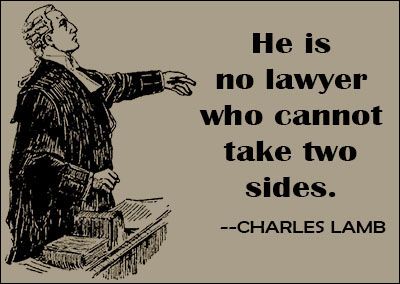 which has lead to too many lawsuits - which becomes a sort of legal extortion .(Pay me money or I will sue you!)Is there a need for tort reform? (Get rid of frivolous lawsuits)Loser pays – Do you think it is a good solution?Video: The Trouble with Lawyers (Notes) A Need for Tort Reform? (Further Arguments For/Against to follow…) 